GUÍA PRÁCTICA N° 2 UNIDADES DE MEDIDANOMBRE:………………………………………………………………………………………………..ACTIVIDADES: MEDIR LONGITUDESMida longitudes en cm y en m de los siguientes objetos: Mida longitudes y decida previamente la unidad de medición que usará: cm o m. La huella de algunos compañeros de curso en la arena o la tierra.El largo de la mesa del comedor.El alto de la ventana más grande de tu casa. Mida en cm distancias en planos de una casa, y convierta la medida tomada en la longitud real; por ejemplo: en este plano, el largo del living y del comedor = 8 cm. (escala: 1 cm corresponde a 1 m). Entonces, el living y el comedor miden 8 m de largo.1° pisoMida distancias grandes, como el largo de tu pieza, usando una huincha de medir de sastre (pídesela a tus padres) o  una huincha de maestro de  construcción.Complete:  El largo de tu pieza mide: ……………………………..………………………El ancho de tu pieza  mide: ………………………………….…………………Luego calcula el área en metros cuadrados de tu pieza………………………………………….Mida los lados de figuras 2D conocidas y calcule el área en  de:Mida los lados, calcule y compare el área de la tapa de un cuaderno con el área del libro de Matemática.Complete:el área de un cuaderno mide………………………el área del libro mide………………………el área de/del……………………..…………mide más que el área de/del …………………………………Resuelva los siguientes problemas:La profesora quiere apilar todos los cuadernos de matemática de los alumnos del curso, en un solo montón. Este día había 36 alumnos en la clase. Cada cuaderno tiene un alto de 2 cm. ¿Cuál es el alto de esta pila de cuadernos? …………………………………………………………………………………………………………………………………………………………………………………….…………………………………………………………………………………………………………………………………………………………………………………….………………Tres alumnos se ofrecen a llevar los cuadernos a la sala de profesores. ¿Qué alto tiene cada una de las 3 pilas?…………………………………………………………………………………………………………………………………………………………………………………….…………………………………………………………………………………………………………………………………………………………………………………………….………ObjetosMediciónuna sillauna mesauna puerta un libro	Unidad propuestaLongituda.b.c.Habitación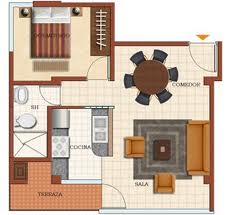 Medidas en cmMedidas realesLiving-comedorDormitorioCocinaBañoTerrazaFiguras 2DÁreaHoja de cuadernoTarjeta créditoBoleta de supermercadoBlock de dibujo